Die Logis Grips Antikeimfolie schützt häufige Kontaktflächen langfristig gegen behüllte Viren (Corona, Influenza) und Bakterien. Quelle: Logis Group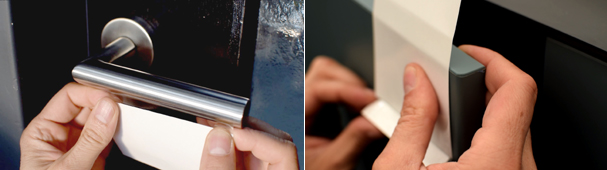 COVID-19 / Weltneuheit von Logis GripsAntikeimfolie: Langfristige Desinfektion zum AufklebenSchützt Oberflächen langfristig gegen behüllte Viren und Bakterien –Wirksamkeit durch unabhängige Labore geprüft – Reduziert das Infektionsrisiko – Dermatologisch mit „sehr gut“ getestet - Einfaches Aufkleben – Sofort einsetzbar – Bis zu einem Jahr haltbar – Das Original entwickelt und produziert in DeutschlandHeldenstein, den 29. Oktober 2020 – Türgriffe und -klinken, Handläufe von Rolltreppen, Touchscreens, Haltegriffe in Bussen oder der Einkaufswagen im Supermarkt – im öffentlichen Raum gibt es zahlreiche Flächen und Gegenstände, die von sehr vielen Menschen berührt werden, wodurch sich Viren und Bakterien schnell ausbreiten können. Das permanente Desinfizieren ist an diesen stark frequentierten Orten kaum möglich, was angesichts der nachgewiesenen Langlebigkeit der Viren aber dringend erforderlich wäre. Nach einer Untersuchung der australischen Wissenschaftsbehörde „Csiro“ sind die Krankheitserreger deutlich robuster als bislang angenommen und können auf Oberflächen bis zu 28 Tage lang überleben. Zum Schutz vor Schmierinfektionen wird daher zurecht auf häufige Oberflächendesinfektion und Händewaschen hingewiesen. Da häufige Desinfektion nicht bei allen Kontaktflächen möglich ist, hat die Logis Group aus Bayern eine selbstklebende transparente Schutzfolie mit Langzeitwirkung entwickelt. Diese schützt Oberflächen bis zu einem Jahr lang vor behüllten Viren wie Corona und Influenza sowie Bakterien.Die Weltneuheit eignet sich für sämtliche Flächen, mit denen viele Menschen in Berührung kommen und hilft damit, das Verbreiten von Krankheiten wie zum Beispiel COVID-19 zu verringern. „Ab sofort muss es im öffentlichen Raum keine infizierten Türgriffe, Tresen und ähnliche Oberflächen mehr geben, über die Coronaviren verbreitet werden können“, betont Martin Haag, CEO der Logis AG. Die Antikeimfolie sei „für Büros, Supermärkte, Banken, öffentliche Verkehrsmittel, Frisöre, Ärzte und unzählige weitere Gewerbetreibende ein wichtiger zusätzlicher Baustein für ein wirksames Hygienekonzept und schütze gerade häufige Kontaktflächen, die bisher nicht ausreichend geschützt werden.“ Logis Grips Antikeimfolie wird bereits bei führenden globalen Hotelketten und medizinischen Einrichtungen mit sehr positiver Resonanz von Betreibern, Mitarbeitern und Kunden eingesetzt.Die in Deutschland entwickelte und produzierte Innovation lässt sich an vielen Orten im öffentlichen Raum sowie im beruflichen oder privaten Umfeld einsetzen. Allen voran an Türgriffe und -klinken, aber auch Türöffner in Kliniken, Haltestangen und -griffe in öffentlichen Verkehrsmitten, Klapptische, Trolleys, Handläufe von Rolltreppen oder Treppengeländer Einkaufswagen kommen infrage. Bei nahezu jedem Unternehmen finden sich „übliche“ Bewegungsmuster von Mitarbeitern und Kunden, bei denen häufige Kontaktflächen nach der morgendlichen Reinigung ungeschützt bleiben. Beispiele sind Geldautomaten, Kaffeeküchen oder Schalter für Licht und Aufzüge sowie Griffe aller Art. In Kürze werden spezielle Lösungen für Touchscreens und für komplizierte geometrische Formen erhältlich sein.Die von Logis Grips lieferbaren Aufkleber in Form eines Qualitätssiegels informieren die Nutzer über den angebrachten Schutz und dessen Wirksamkeitsdauer. In Arbeitsumgebungen oder im Einzelhandel können Unternehmen dadurch ihre verbesserten Hygienekonzepte sichtbar an Kunden und Mitarbeiter kommunizieren.Die Wirkung der Logis Grips Antikeimfolie beruht auf einer innovativen Kombination unterschiedlicher Effekte: Dank ihrer porendichten Oberfläche, auf der die hydrophilen Membranen der Virushüllen nicht oder nur sehr schlecht anhaften können, wirkt die Folie wie ein Schutzschild und reduziert die Virenlast mit sofortiger Wirkung. Eine spezielle Hygienebeschichtung mit hoher Wirksamkeit gegen behüllte Viren und Bakterien, die über einen Zeitraum von mehreren Jahren von Lackchemikern und Toxikologen entwickelt wurde, deaktiviert dann nach kurzer Zeit die verbleibenden behüllten Viren wie Corona und Influenza sowie Bakterien. Die hohe Wirksamkeit des speziellen Beschichtungsmaterials wurde durch unabhängige Labore wie Eurovir getestet und bestätigt. Auch die Hautverträglichkeit wurde in dermatologischen Studien untersucht und mit „sehr gut“ bewertet. Das Produkt ist bei der Bundesanstalt für Arbeitsschutz und Arbeitsmedizin registriert.Logis Grips Antikeimfolien sind als vorgefertigte Pads für Türklinken und Schubläden sowie Schranktüren erhältlich sowie in verschiedenen Rollengrößen für unterschiedliche Flächen. Zum Aufbringen auf komplexere Flächen kann auf Handwerker, vor allem Folierer, zurückgegriffen werden.Über die Logis Group:Die Logis Group mit Sitz in Heldenstein rund 60 Kilometer östlich von München ist seit mehr als 30 Jahren ein international agierender Anbieter für High-Tech-Beschichtungslösungen. Die Lösungen werden zum Beispiel im Bauwesen (u.a. Metropol Parasol in Sevilla), in der Logistikbranche, im öffentlichen Verkehr, bei den Olympischen Spielen sowie im Rahmen von Regierungsprojekten des Bundespräsidialamtes eingesetzt.Die Neuentwicklungen stammen aus der hauseigenen Forschungsabteilung und werden an eigenen Produktionsstandorten in Deutschland und der Schweiz gefertigt. 2018 wurde die Logis Group bereits zum zweiten Mal als eines der 100 innovativsten mittelständischen Unternehmen in Deutschland ausgezeichnet. Zu den Innovationen zählt zum Beispiel der bereits im Jahr 2014 auf den Markt gebrachte Antirutsch-Ladungssicherungsboden für LKW-Auflieger, Transporter und Paket-Zustellfahrzeuge mit einem Reibwert von µD > 0,9. Zur LOGIS Group gehören unter anderem die Unternehmen LOGIS AG, LOGIS S + E GmbH, LOGIS Technologies GmbH und die LOGIS Switzerland AG.Weitere Infos unter www.logisgrips.comLOGIS Technologies GmbHHeike LangeMarketing & PresseIsenstraße 684431 HeldensteinTel. 08636 / 695 90 0E-Mail: hl@logis.agwww.logisgroup.de